北回歸線太陽館2018年太陽的奧秘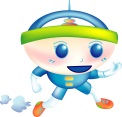 天文望遠鏡的操作與應用想在白天一窺天文現象嗎？工欲善其事，必先利其器想學會天文望遠鏡的操作與應用嗎？那你一定不能錯過，趕快來參加這一次的課程◎講師：潘子和老師  ◎對象：國小四年級以上的學生 (限30組名額)◎地點：北回歸線太陽館◎日期：107年3月18日(日)早上9：30-11：30◎費用：免費◎ 報名方式：  1. 填妥報名表後傳真或E-MAIL至太陽館公務信箱，太陽館傳真（05）2864023、公務信箱sec23.5@mail.cyc.edu.tw，活動負責人李老師。  2. 報名截止時間：3月14日（三）12：00，名額30組，額滿將提前截止。  3. 錄取名單公告時間：3月15日（四）10：00，公告於嘉義縣教育資訊網及太陽館官網。- - - - - - - - - - - - - - - - - - - - - - - - - - - - - - - - - - - - - - - - - - - - - - - - - -【太陽館2018年太陽的奧秘－天文望遠鏡的操作與應用】報名表組別姓名手機